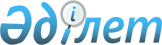 Об утверждении Положения о деятельности организаций здравоохранения, оказывающих стоматологическую помощьПриказ Министра здравоохранения Республики Казахстан от 8 июня 2012 года № 397. Зарегистрирован в Министерстве юстиции Республики Казахстан 18 июля 2012 года № 7798.
      В соответствии с подпунктом 1) пункта 3 статьи 32 Кодекса Республики Казахстан от 18 сентября 2009 года "О здоровье народа и системе здравоохранения", и в целях совершенствования деятельности организаций здравоохранения, оказывающих стоматологическую помощь,ПРИКАЗЫВАЮ:
      1. Утвердить прилагаемое Положение о деятельности организаций здравоохранения, оказывающих стоматологическую помощь.
      2. Департаменту организации медицинской помощи Министерства здравоохранения Республики Казахстан (Тулегалиева А.Г.) обеспечить государственную регистрацию настоящего приказа в Министерстве юстиции Республики Казахстан.
      3. Департаменту юридической службы и государственных закупок Министерства здравоохранения Республики Казахстан (Амиргалиев Е.Р.) обеспечить официальное опубликование настоящего приказа после его государственной регистрации.
      4. Контроль за исполнением настоящего приказа возложить на Вице-министра здравоохранения Республики Казахстан Байжунусова Э.А.
      5. Настоящий приказ вводится в действие по истечении десяти календарных дней после дня его первого официального опубликования. Положение о деятельности организаций здравоохранения,
оказывающих стоматологическую помощь населению Республики
Казахстан
1. Общие положения
      1. Настоящее Положение о деятельности организаций здравоохранения, оказывающих стоматологическую помощь населению Республики Казахстан, определяет функции, правовые и организационные основы деятельности организаций здравоохранения, оказывающих стоматологическую помощь взрослому и детскому населению Республики Казахстан.
      2. Стоматологические организации создаются на базе организаций, оказывающих амбулаторно-поликлиническую и стационарную помощь для оказания специализированной медицинской помощи в форме консультативно-диагностической или стационарной медицинской помощи взрослому и детскому населению с использованием современных медицинских технологий, клинических протоколов, с целью своевременного проведения мероприятий, направленных на профилактику, диагностику, лечение и медицинскую реабилитацию стоматологических больных.
      3. В своей деятельности стоматологические организации руководствуются Конституцией Республики Казахстан, Кодексом Республики Казахстан "О здоровье народа и системе здравоохранения", отраслевыми нормативными правовыми актами, Уставом организации, настоящим Положением и осуществляют свою работу на основании государственной лицензии на медицинскую деятельность.
      4. Стоматологические организации создаются, как самостоятельные организации (стоматологическая поликлиника (центр)) или как структурное подразделение в составе многопрофильных организаций здравоохранения. 2. Структура организаций, оказывающих стоматологическую помощь
      5. К организациям здравоохранения, оказывающим стоматологическую помощь, относятся:
      1) стоматологическая поликлиника (центр);
      2) стоматологическое отделение (кабинет);
      3) кабинет профилактики стоматологических заболеваний в составе:
      медицинского пункта;
      фельдшерско-акушерского пункта;
      медицинского центра здоровья;
      организаций образования;
      многопрофильных организаций здравоохранения. 3. Стоматологическая поликлиника (центр)
      6. Структура стоматологической поликлиники (центра) включает в себя:
      1) кабинет профилактики стоматологических заболеваний (смотровой кабинет);
      2) отделение терапевтической стоматологии с кабинетами пародонтологии и лечения заболеваний слизистой оболочки рта;
      3) отделение (кабинет) хирургической стоматологии;
      4) ортодонтическое отделение (кабинет);
      5) лечебно-профилактическое отделение оказания стоматологической помощи детям в общеобразовательных учреждениях;
      6) вспомогательные подразделения (рентгенологические, физиотерапевтический кабинеты, регистратура и др.);
      7) централизованная стерилизационная;
      8) технические службы;
      9) кабинет медицинской статистики;
      10) административно-хозяйственная часть.
      7. Функции стоматологической поликлиники:
      1) проведение диагностики и лечения стоматологических заболеваний в соответствие с клиническими протоколами, рекомендованными уполномоченным органом в области здравоохранения;
      2) разбор и анализ причин запущенных форм стоматологических заболеваний;
      3) экспертиза временной утраты трудоспособности больных стоматологическими заболеваниями;
      4) организация и проведение диспансерного наблюдения за стоматологическими больными;
      5) профилактическая работа;
      6) организационно-методическая работа:
      организационно-методическая помощь в деятельности стоматологического отделения (кабинета), кабинета профилактики стоматологических заболеваний;
      учет стоматологических больных с предоставлением полугодового и годового отчета в срок до 5 числа месяца, следующего за отчетным периодом в уполномоченный орган в области здравоохранения;
      участие в разработке и проведении мероприятий по повышению квалификации медицинских работников с высшим медицинским образованием и со средним медицинским образованием по вопросам профилактики, диагностики, лечения и реабилитации больных со стоматологическими заболеваниями;
      совместно со службой формирования здорового образа жизни организация и проведение санитарно-просветительной работы среди населения;
      7) анализ ежегодной потребности стоматологической поликлиники (центра) в медицинском оборудовании, изделиях медицинского назначения и лекарственных препаратах, составление заявок.
      8. Стоматологическая поликлиника является клинической, учебной базой кафедр медицинских высших учебных заведений, институтов усовершенствования врачей, а также базой производственной практики для студентов медицинских средних учебных заведений, соответствующего профиля. 4. Стоматологическое отделение (кабинет)
      9. Стоматологическое отделение (кабинет) создается на базе медицинских организаций, оказывающих амбулаторно-поликлиническую помощь или многопрофильного стационара, в организациях образования с количеством учащихся не менее 800 человек (далее - Отделение/кабинет).
      10. Функции отделения/кабинета:
      1) организация консультативного и лечебно-диагностического процесса в соответствие с клиническими протоколами, рекомендованными
      уполномоченным органом в области здравоохранения;
      2) ранее выявление лиц с зубочелюстно-лицевыми аномалиями, деформациями и предпосылками их развития, дефектов коронок зубов и зубных рядов, патологии твердых тканей зубов и слизистой оболочки полости рта с дальнейшим направлением в стоматологическую поликлинику (центр);
      3) оказание профилактической и медицинской помощи в рамках гарантированного объема бесплатной медицинской помощи, утвержденного постановлением Правительства Республики Казахстан от 15 декабря 2009 года № 2136. 5. Кабинет профилактики стоматологических заболеваний
      11. Кабинет профилактики стоматологических заболеваний организуется в медицинских пунктах, фельдшерско-акушерских пунктах, в организациях образования с количеством учащихся менее 800 человек, а также в составе многопрофильных организаций здравоохранения, в которых отсутствует стоматологическое отделение (кабинет).
      12. Функции кабинета профилактики стоматологических заболеваний:
      1) обучение гигиене полости рта;
      2) подбор индивидуальных средств профилактики;
      3) фторирование (в том числе глубокое) и минерализация зубов гелями, лаками, суспензиями;
      4) герметизация фиссур;
      5) направление детей и подростков с патологией полости рта и зубочелюстной системы к врачу-стоматологу;
      6) санитарно-просветительная работа среди родителей и детей по вопросу стоматологического здоровья.
      13. Оказание доврачебной стоматологической помощи в кабинете профилактики стоматологических заболеваний проводит зубной гигиенист, либо медицинский работник со средним медицинским образованием, прошедший курс переподготовки по специальности "Стоматология" и получивший сертификат специалиста "Зубной гигиенист".
					© 2012. РГП на ПХВ «Институт законодательства и правовой информации Республики Казахстан» Министерства юстиции Республики Казахстан
				
Министр
С. КаирбековаУтверждено
приказом Министра здравоохранения
Республики Казахстан
от 8 июня 2012 года № 397